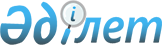 О предоставлении социальной поддержки специалистам в области здравоохранения, образования, социального обеспечения, культуры, спорта и агропромышленного комплекса, государственным служащим аппаратов акимов сел, поселков, сельских округов, прибывшим для работы и проживания в сельские населенные пункты Мартукского района на 2021 год
					
			С истёкшим сроком
			
			
		
					Решение Мартукского районного маслихата Актюбинской области от 25 февраля 2021 года № 12. Зарегистрировано Департаментом юстиции Актюбинской области 1 марта 2021 года № 8069. Прекращено действие в связи с истечением срока
      Примечание ИЗПИ!
      Настоящее решение вводится в действие с 01.01.2021.
      В соответствии со статьей 6 Закона Республики Казахстан от 23 января 2001 года "О местном государственном управлении и самоуправлении в Республике Казахстан", пунктом 8 статьи 18 Закона Республики Казахстан от 8 июля 2005 года "О государственном регулировании развития агропромышленного комплекса и сельских территорий", постановлением Правительства Республики Казахстан от 18 февраля 2009 года № 183 "Об определении размеров предоставления мер социальной поддержки специалистам в области здравоохранения, образования, социального обеспечения, культуры, спорта и агропромышленного комплекса, государственным служащим аппаратов акимов сел, поселков, сельских округов, прибывшим для работы и проживания в сельские населенные пункты" и Приказом Министра национальной экономики Республики Казахстан от 6 ноября 2014 года № 72 "Об утверждении Правил предоставления мер социальной поддержки специалистам в области здравоохранения, образования, социального обеспечения, культуры, спорта и агропромышленного комплекса, государственным служащим аппаратов акимов сел, поселков, сельских округов, прибывшим для работы и проживания в сельские населенные пункты" (зарегистрированное в Реестре государственной регистрации нормативных правовых актов № 9946), Мартукский районный маслихат РЕШИЛ:
      1. Предоставить специалистам в области здравоохранения, образования, социального обеспечения, культуры, спорта и агропромышленного комплекса, государственным служащим аппаратов акимов сел, поселков, сельских округов, прибывшим для работы и проживания в сельские населенные пункты Мартукского района, следующую социальную поддержку на 2021 год:
      1) подъемное пособие в сумме равной стократному месячному расчетному показателю;
      2) социальная поддержка для приобретения или строительства жилья – бюджетный кредит в сумме, не превышающей одну тысячу пятисоткратного размера месячного расчетного показателя.
      2. Государственному учреждению "Аппарат Мартукского районного маслихата" в установленном законодательством порядке обеспечить:
      1) государственную регистрацию настоящего решения в Департаменте юстиции Актюбинской области;
      2) размещение настоящего решения на интернет-ресурсе Мартукского районного маслихата после его официального опубликования.
      3. Контроль за исполнением настоящего решения возложить на курирующего заместителя акима района и председателя постоянной комиссии районного маслихата по вопросам финансов, бюджета, развития предпринимательства и сельского хозяйства.
      4. Настоящее решение вводится в действие с 1 января 2021 года.
					© 2012. РГП на ПХВ «Институт законодательства и правовой информации Республики Казахстан» Министерства юстиции Республики Казахстан
				
      Председатель сессии Мартукского районного маслихата 

Н. Оспанова

      Секретарь Мартукского районного маслихата 

Т. Көлкебаев
